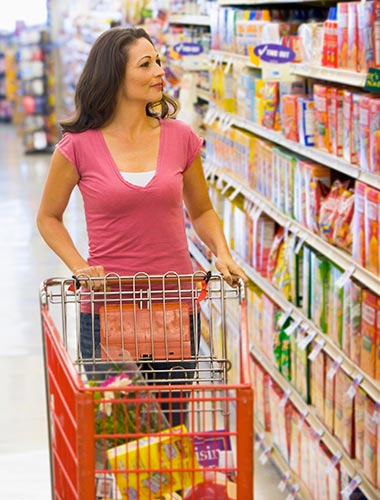 ir de compras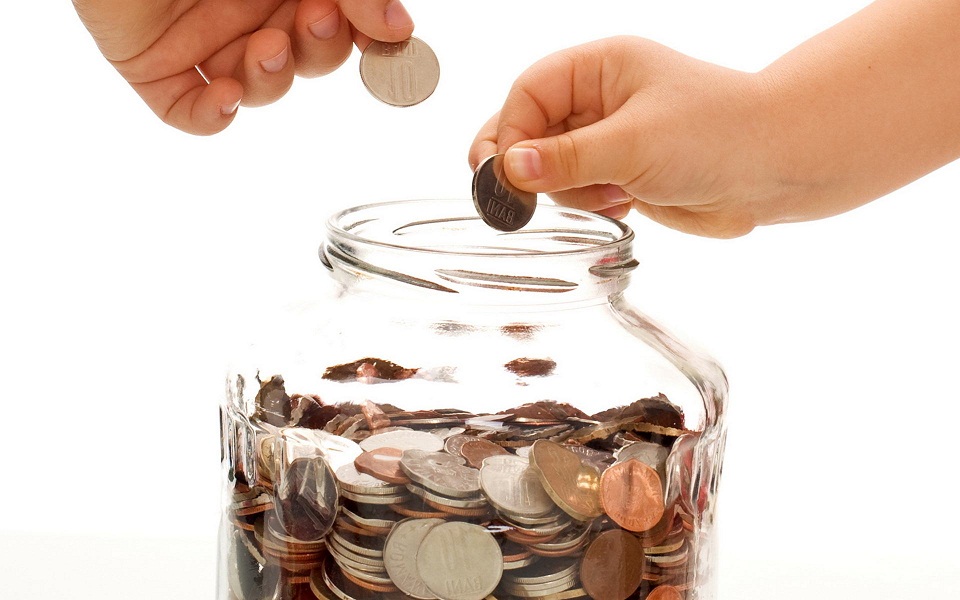 ahorrar el dineroLas necesidades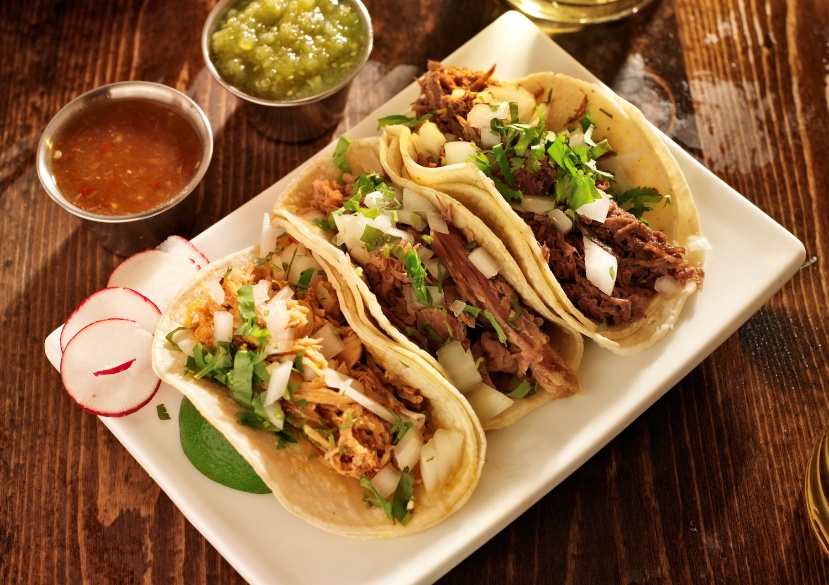 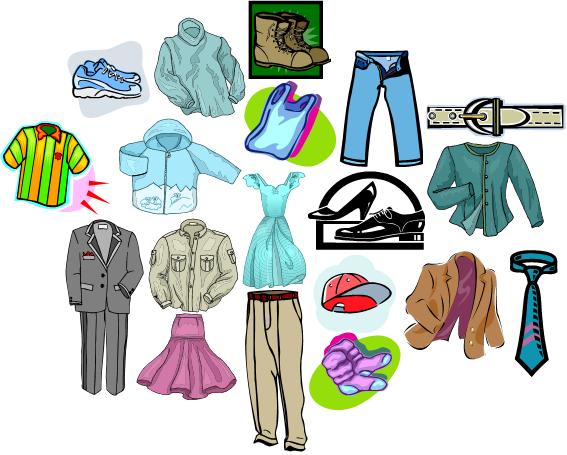   la comida      la ropa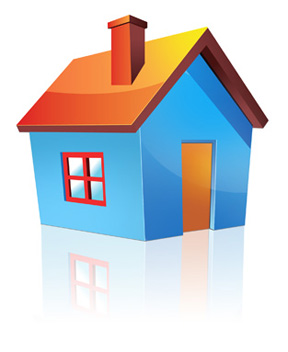 una viviendalos deseos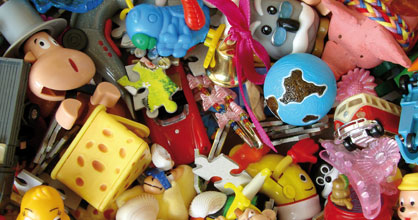 un montón de juguetes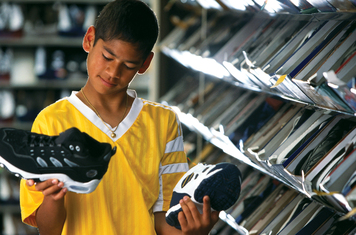 nuevo par de zapatos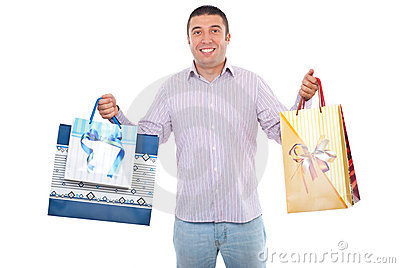 un buen comprador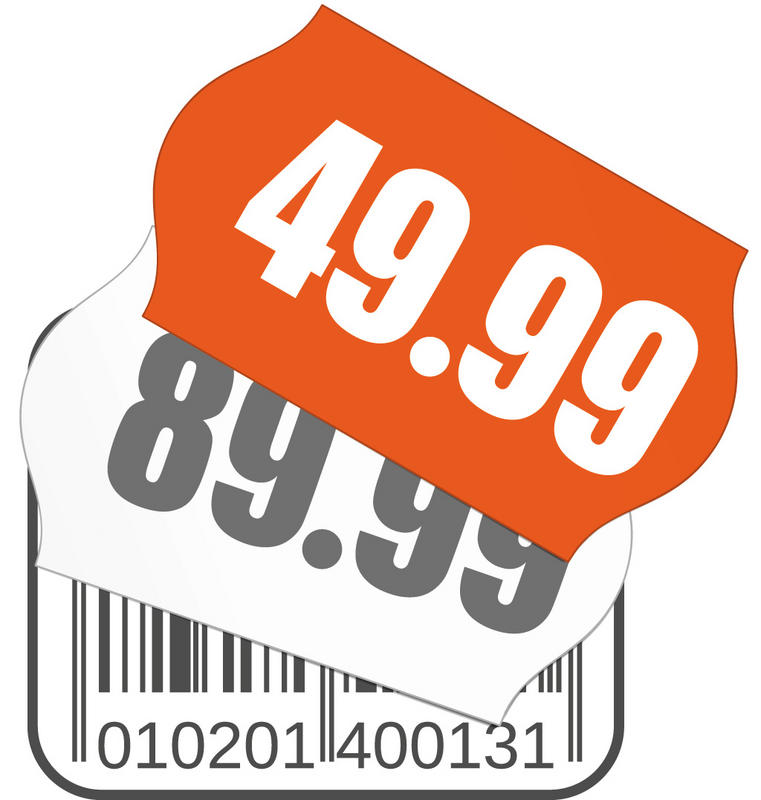 un precio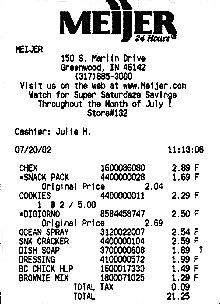 un recibo